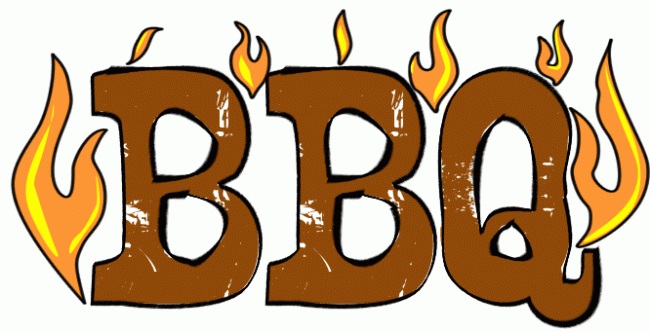 FRIDAY JUNE 20THCOME SUPPORT DBBC AND HAVE A BBQ CHICKEN DINNER6:00 PM  TILL  8:00 PM$10.00BAKED BEANS, POTATO SALAD, ROLLS AND DESSERT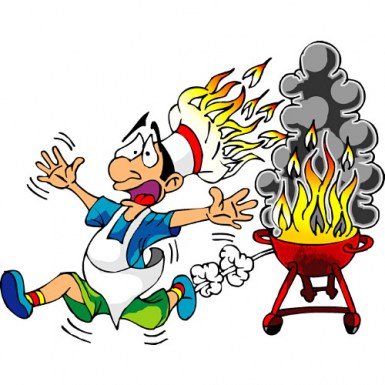 